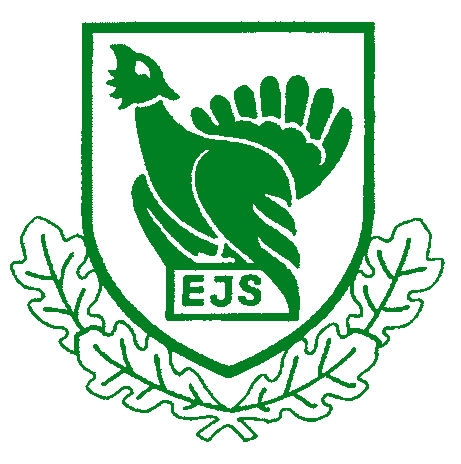 Eesti Jahimeeste SeltsiJUHATUSE ERAKORRALISEKOOSOLEKU  PROTOKOLLTallinn, Kuristiku 7                                                                                       10.08.2015. a.  Algus: 11.00                                                                                                  Lõpp 13.30Kohal olid: Margus Puust, Priit Piilmann, Aigar Kallas, Toomas Kõuhkna, Oliver Leif, Roland Pullerits, Karel Rüütli, Jaak Volmer, Raul Vahter, Lembit Kaljuvee, Aarne Taal, Jaanus Põldmaa, Toomas Marrandi, Taavi Veskimäe, Aigar Kallas, Neinar Seli, Tiit Tammsaar, Mati Kivistik - skype´s.Puudusid: Tõnu Juul, Rein Rosenberg.Osalesid: EJS tegevjuht Tõnis Korts, tegevjuhi asetäitja Andres Lillemäe, Juuru JS Villem Reinaas.Vastavalt juhatuse koosoleku reglemendile juhatas koosolekut president Margus Puust ja protokollis Lea Truska.Päevakorra kinnitamine. Jahiseaduse ja relvaseaduse muutmise seaduse eelnõu 06.08.15Jahieeskirja muutmise määrus.Koosoleku juhataja teeb ettepaneku kinnitada päevakord. Hääletati – kõik poolt.Jahiseaduse ja relvaseaduse muutmise eelnõu 06.08.15 arutelu.Juhatuse liikmed avaldavad arvamust 07.08.15 EJSile saadetud jahi- ja relvaseaduse muutmise eelnõu kohta. Aigar Kallas teeb ettepaneku paluda KKM ametnikul Tõnu Traksil kommenteerida kõnesolevat eelnõud. EJS tegevjuht Tõnis Korts helistab Tõnu Traksile, selgub, et hr Traksil ei ole võimalik põhjalikult kommenteerida ja koosolekul osaleda, sest viibib Tallinnast eemal. Juhatuse liikmed küsivad, miks eelnõu arutelu jäeti nädalavahetuseks ja ettepanekud tuleb esitada tavatult kiiresti – 10.08-ks. Ei ole hea tava nõuda nii kiiresti vastust dokumendile. Tõnu Traks selgitab, et kiirustati maaelu- ja keskkonnaministri soovil.Juhatuse liikmed arutavad, et murettekitav on jahil mootorsõiduki kasutamine. Muude tegurite kõrval (turvalisus, eetilisus) ei anna juhuslik küttimine erilist efekti ulukite arvukuse vähendamisel. Samuti on küsitav katku tunnustega sea küttimine, katku tunnus metsas on surnud siga, muid tunnuseid on looduses tavaliselt raske määrata. Maaomanikule jahikorraldamise õiguse andmisega kaob ülevaade jahipidamisest. Seaduse kiire ja emotsionaalne muutmisettepanek jätab mulje ministeeriumi soovist vastutus enda pealt ära saada. Eelnõu on koostatud kiiruga ja asjatundmatult, selle eesmärk, peatada seakatk, on küsitav. Eelmisel aastal peatati ajujaht ja jaht jahikoertega katkupiirkonnas, uue seadusemuudatusega pööratakse asi teistpidi. Praegu on hetk teha professionaalseid ettepanekuid: taastada ajujaht ja jaht jahikoertega, korraldada peibutussöötmine looduskaitsealadel. Kui maaomanikule tahetakse anda õigus metsseajahi korraldamiseks, tuleb neile selgitada ka kütitud metssea käitlemise korda katkupiirkonnas, et taud teadmatusest ei leviks. Maaomaniku õigus metsseajahiks on küsitav, katku levitamise koha pealt ohtlik ja võiks olla äärmisel juhul tähtajaline.Juhatuse liikmed arutavad summuti ja valgusallika kasutamist. Summuti ja valgusallika kasutamine on juba varasemalt üldkoosoleku poolt heaks kiidetud. Valgusallika teemal tekkis elav arutelu, murettekitav on ohutuse tagamine. Leiti, et statsionaarset valgusallikat võib lubada ohutustehniliselt ainult jahikantslitest küttimisel.Juhatuse liikmed tõstatasid küsimuse metssealiha käitlemise kohta. Vereanalüüside vastused katku piirkonnas liiguvad väga aeglaselt. Suvel on raske lihakehi säilitada. „Puhast“ liha piirkonnast välja viia ei tohi, lihatöötlejad metssealiha vastu ei võta.Juhatuse liikmed leiavad, et olukorras, kus metsseast on tehtud vaenlane, tema küttimine muudetakse kontrollimatuks, jõutakse varsti metssea arvukuse kriitilise piirini. Metssiga ei tohi muuta väikeulukiks, tema asurkonna haldamine muutub kontrollimatuks. Juhatuse liikmed tõstatavad probleemi, et kui metssea küttimine antakse sarnaselt väikeulukiga maaomanikule siis peaksid maaomanikud vastutama ka sigade tekitatud kahjustuste eest.Tekib küsimus, kas jahiselts jääb ellu majandades ainult sõraliste ja nende poolt tekitatud kahjustustega. Kas SAK tingimustes on võimalik muuta jahiseaduse osa ulukikahjustuste kohta?Arutatakse seaduseelnõus pakutud püünisaiaga küttimise meetodit. Mitmed juhatuse liikmed on seda varasemast ajast kogenud ja leiavad, et selline küttimise viis on eriti julm ja tänapäeval mõeldamatu. Metssead saavad stressi, tekitavad endale raskeid vigastusi ja nende hukkamine aias on ebainimlik.Juhatuse liikmed leiavad, et jahimehed võtavad kohustuse viia metssigade arvukus alla, kuid seda soovitakse teha Euroopalikku jahikultuuri ja –eetikat arvestades. Riigi poolt oodatakse lahendust metssealiha realiseerimisel ning vetlabori kiirema tegevuse korraldamiseks. Vajalik oleks vet- labori loomine ka Põhja- Eestisse. Täiendavate kulude katteks tehakse ettepanek muuta jahiseaduse kahjustuse osa.Koosoleku juhataja, olles kuulanud kõikide juhatuse liikmete arvamusi teeb ettepaneku teha otsus: Ettepanek: Oleme vastu metssea käsitlemiseks võrdselt väikeulukiga. Metssea staatus suurulukina peab jääb samaks. Hääletati: 18 poolt, 0 vastu ja 0 erapooletut.Ettepanek: Jahimehed võtavad kohustuse metssigade arvukus viia teaduslikult põhjendatud miinimumini terves Eestis. Hääletati: 18 poolt, 0 vastu ja 0 erapooletut.Ettepanek: Metsseajahi intensiivistamise kulude katteks mitte rakendada uluksõraliste kahjutasusid. Viia sisse vastavad parandused jahiseadusesse. Hääletati: 10 poolt häält, 4 vastu häält, 4 erapooletut.Ettepanek: Rakendada metssea  hukkamise eest nn. pearaha: täiskasvanud metssea eest – 200 eur ja põrsa eest 100 eur. Hääletati: 15 poolt, 3 erapooletut.Ettepanek: Lubada kasutada helisummutit jahipidamisel kõikidele lubatud liikidele. Hääletati: 13 poolt, vastu 5, 0 erapooletut. Ettepanek: Lubada kasutada metsseajahil kunstlikku valgusallikat kõrgistmelt. Hääletati: 18 poolt, 0 vastu, 0 erapooletut. Ettepanek: Lubada kasutada öösihikut metsseajahil kõrgistmelt. Hääletati: 6 poolt, 8 vastu, 4 erapooletut.Ettepanek: Lubada kaitsealadel metssigade peibutussöötade kasutamine. Hääletati: 18 poolt, 0 vastu, 0 erapooletut.Ettepanek: Mitte lubada kasutada seaaedasid kui lubatud püügivahendeid. Hääletati: 18 poolt, 0 vastu, 0 erapooletut.Ettepanek: Lubada ajujaht ja jaht koertega metsseale katkupiirkonnas. Lubada erandina 2015-2016 hooajal ajujaht ja jaht koertega 1.septembrist kuni 31.märtsini. Loobuda emiste ja põrsaste jahikeelust. Hääletati: 18 poolt, 0 vastu, 0 erapooletut.Ettepanek: Mitte lubada kasutada mootor– ja maastikusõidukit metssea küttimisel. Hääletati: 18 poolt, 0 vastu, 0 erapooletut.Ettepanek: Mitte lubada ilmsete SAKi tunnustega metssiga jahiloata küttida. Hääletati: 18 poolt, 0 vastu, 0 erapooletut.Ettepanek: Mitte lubada metssigade küttimist vibuga. Hääletati: 18 poolt, 0 vastu, 0 erapooletut.Ettepanek: Teha taotlus VTAle avada pühapäeval vetlabor metssigade vereanalüüside vastuvõtmiseks. Teha täiendav labor Põhja-Eestisse.Otsus: Mitte nõustuda metssea käsitlemisega võrdselt  väikeulukiga.Jahimehed võtavad kohustuse metssigade arvukus viia teaduslikult põhjendatud miinimumini. Metsseajahi intensiivistamise kulude katteks mitte rakendada uluksõraliste kahjutasusid. Rakendada metssea hukkamise eest nn. pearaha täiskasvanud metssea eest – 200 eur ja põrsa eest 100 eur.Lubada kasutada helisummutit jahipidamisel kõikidele lubatud liikidele.Lubada ajujaht ja jaht jahikoertega katkupiirkonnas.Lubada erandina 2015-2016 hooajal ajujaht ja jaht koertega 1. septembrist kuni 31. märtsini. Lubada kasutada metsseajahil kunstlikku valgusallikat kõrgistmelt. Mitte lubada kasutada öösihikut.Lubada kaitsealadel metssigade peibutussöötade kasutamine.Mitte lubada kasutada mootor– ja maastikusõidukit metssea küttimisel.Mitte lubada ilmsete SAK tunnustega ulukit jahiloata küttida.Teha taotlus VTAle avada pühapäeval vetlabor metssigade vereanalüüside vastuvõtmiseks ja ettepanek avada täiendav labor Põhja-Eestis.Jahieeskirja muutmise määrusest.EJS tegevjuht Tõnis Korts selgitab, et 9. juulil jõustus KKM määrus jahieeskirjast, kus suuruluki laskekatset jooksvale metsseale saab sooritada ainult 50 m kauguselt. Määrus lõpetas võimaluse sooritada harjutus 35 m kauguselt. Mitmed tiirud on pöördunud EJS i poole leida võimalus määruse jõustumise aega pikenda, et viia tiirud vastavusse 50 m nõudega. Üks tiir ei ole rahul määrusega, sest tal puudub võimalus ümber ehitamiseks. Selleks on paljudel vaja lisainvesteeringuid ning lisaeelarvelisi vahendeid.Toimus arutelu.Ettepanek: Esitada ministeeriumile ettepanek määruse jõustumise aega pikendada vähemalt 1. jaanuarini 2016. a.Hääletati: 11 poolt, 7 vastu, 0 erapooletut.Otsus: Esitada KKM-le taotlus jahieeskirja muutmise määruse nr. 32  jõustumisel arvestada üleminekuaega vähemalt 1. jaanuarini 2016.Järgmine korraline koosolek toimub 24. septembril.Koosoleku juhataja                                                              Protokollija